Resetting Your Forgotten Windows PasswordBoot off the Windows disk and select the “Repair your computer” option from the lower left-hand corner.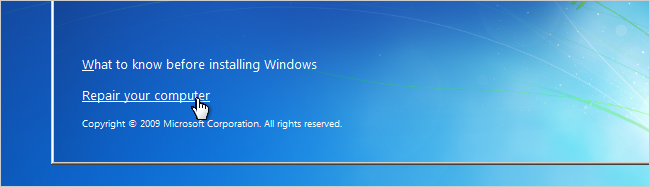 Follow through until you get to the option to open the Command Prompt, which you’ll want to select.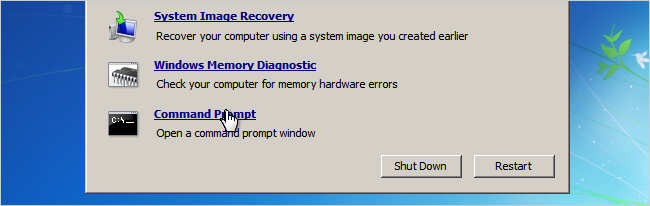 First you’ll want to type in the following command to backup the original sticky keys file:copy c:\windows\system32\sethc.exe c:\Then you’ll copy the command prompt executable (cmd.exe) over top of the sticky keys executable:copy c:\windows\system32\cmd.exe c:\windows\system32\sethc.exe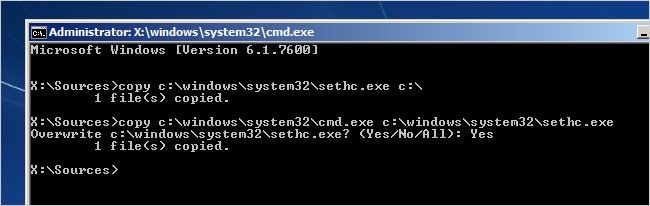 Now you can reboot the PC.Resetting the PasswordOnce you get to the login screen, hit the Shift key 5 times, and you’ll see an administrator mode command prompt.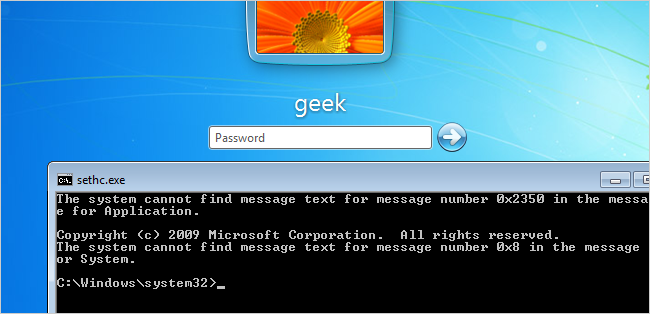 Now to reset the password—just type the following command, replacing the username and password with the combination you want:net user geek MyNewPassword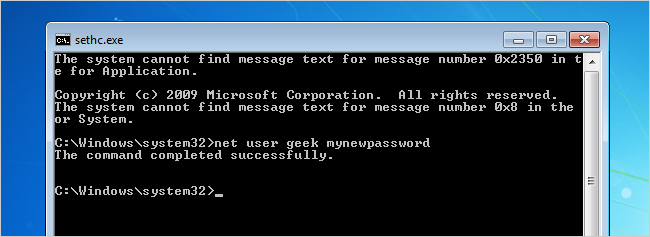 That’s all there is to it. Now you can login.Of course, you’ll probably want to put the original sethc.exe file back, which you can do by rebooting into the installation CD, opening the command prompt, and copying the c:\sethc.exe file back to c:\windows\system32\sethc.exe.